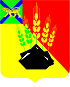                                                     ДУМАМИХАЙЛОВСКОГО МУНИЦИПАЛЬНОГО  РАЙОНА  	Р Е Ш Е Н И Е 	с. Михайловка27.02.2020г.	                                                                                         № 464О плане работы Контрольно-счетной  комиссии  Думы Михайловского муниципального района                                                                                           на 2020 год         В соответствии со ст. 12 Федерального закона от 07.02.2011г.  № 6 – ФЗ  «Об общих принципах организации деятельности контрольно-счетных органов субъекта Российской Федерации и муниципальных образований», ст. 6 «Положения о Контрольно-счетной комиссии  Думы    Михайловского муниципального района», утвержденного решением Думы Михайловского муниципального района от 24.08.2017г.  № 216  «Об утверждении Положения о Контрольно-счетной комиссии Думы Михайловского муниципального района»,    руководствуясь Уставом  Михайловского муниципального района,  Дума Михайловского муниципального района					Р Е Ш И Л А:       1. Утвердить  план  работы Контрольно-счетной  комиссии  Думы Михайловского муниципального района    на 2020 год.2.  Настоящее  решение вступает в силу со дня его принятия.Председатель Думы Михайловского муниципального района                                                                      В.В. ЛомовцевПлан работыКонтрольно-счетной комиссии Думы Михайловского муниципального района на 2020 год№МероприятиеДата проведенияИсполнитель1.Проверка средств бюджета района, направленных на финансирование муниципальной программы      «Программа комплексного развития систем коммунальной инфраструктуры Михайловского муниципального района на 2012-2020 годы»   за период 2019 финансовый год»февраль- мартинспектор КСК2.Проверка средств бюджета района, направленных на финансирование муниципальной программы      "Развитие малого и среднего предпринимательства на территории Михайловского муниципального района"апрельинспектор КСК3. Проверка отчета об исполнении бюджета Михайловского муниципального района  за 2019 годапрельинспектор КСК4.Проверка отчета об исполнении бюджета Михайловского муниципального района  за первый квартал  2020 года.майинспектор КСК5.Проверка средств бюджета района, направленных на финансирование муниципальной программы      "Обеспечение содержания, ремонта автомобильных дорог, мест общего пользования (тротуаров, скверов, пешеходных дорожек и переходов) и сооружений на них Михайловского муниципального района" июнь-июльинспектор КСК6.Проверка отчета об исполнении бюджета Михайловского муниципального района  за первое полугодие   2020 годаавгустинспектор КСК7.Проверка средств бюджета района, направленных на финансирование муниципальной программы      "Патриотическое воспитание граждан Михайловского муниципального района"сентябрьинспектор КСК8.Проверка отчета об исполнении бюджета Михайловского муниципального района  за девять месяцев    2020 годаоктябрьинспектор КСК9Проверка проекта бюджета Михайловского муниципального района на 2020 финансовый годоктябрь-ноябрьинспектор КСК10Проверка средств бюджета района, направленных на финансирование муниципальной программы      "Развитие муниципальной службы в администрации Михайловского муниципального района"декабрьинспектор КСККонтрольные  мероприятияКонтрольные  мероприятияКонтрольные  мероприятияКонтрольные  мероприятия1. Контроль  за исполнением и внесением изменений в  решение  Думы Михайловского муниципального района от 19.12.2019г. № 453 «Об утверждении районного бюджета Михайловского муниципального района на 2020 год и плановый период  2021 и 2022 годы»                                               весь периодпредседатель комиссии инспектор КСК2Проверка проектов решений, направленных для рассмотрения Думой Михайловского муниципального районавесь периодпредседатель комиссии инспектор КСК